ČASOVÁNÍ SLOVES V MINULÉM ČASE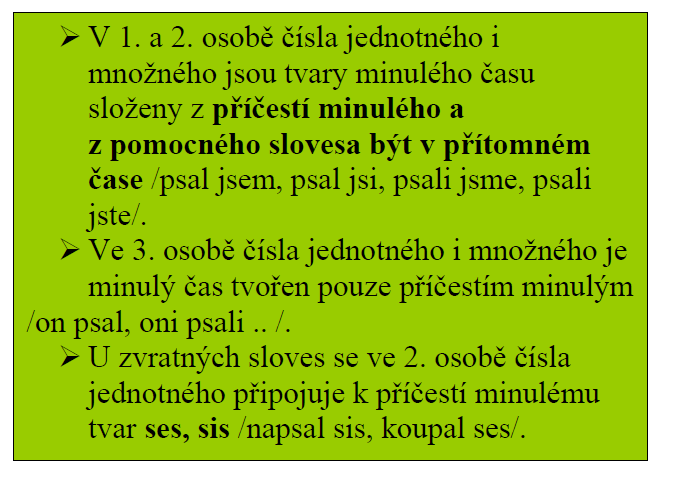 PŘEHLED ČASOVÁNÍ V ČASE MINULÉMPŘEHLED ČASOVÁNÍ V ČASE MINULÉMPŘEHLED ČASOVÁNÍ V ČASE MINULÉMPŘEHLED ČASOVÁNÍ V ČASE MINULÉMPŘEHLED ČASOVÁNÍ V ČASE MINULÉMčísloosobaSlovesné tvarySlovesné tvarySlovesné tvaryjednotné1.přišel jsempřišla jsempřišlo jsemjednotné2.přišel jsi (přišels)přišla jsi (přišlas)přišlo jsi (přišlost)jednotné3.(on) přišel(ona) přišla(ono) přišlomnožné1.přišli jsmepřišly jsmepřišla jsmemnožné2.přišli jstepřišly jstepřišla jstemnožné3.(oni) přišli(ony) přišly(ona) přišlaČASOVÁNÍ ZVRATNÝCH SLOVES V ČASE MINULÉMČASOVÁNÍ ZVRATNÝCH SLOVES V ČASE MINULÉMČASOVÁNÍ ZVRATNÝCH SLOVES V ČASE MINULÉM1.myl (-a, -o) jsem sehrál (-a, -o) jsem si2.myl (-a, -o) seshrál (-a, -o) sis3.myl (-a, -o) se hrál (-a, -o) si1.myli (-y, -a) jsme sehráli (-y, -a) jsme si2.myli (-y, -a) jste sehráli (-y, -a) jste si3.myli (-y, -a) se hráli (-y, -a) si